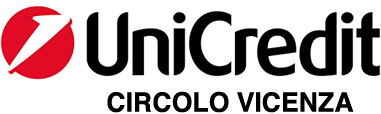 Contrà Lampertico, 16 -Vicenza tel. 0444/506361 cell. 3385074151  circolovicenza@alice.it	                      circolovicenza.unicredit.it   											Circolare n. 83MATTINATA VICENTINAPALAZZO TRISSINO E LA LOGGIA DEL CAPITANIATOnel cuore del governo cittadinoDomenica 13/11/2022 ore 11Quest’anno il Circolo dedica l’annuale appuntamento della Mattinata Vicentina alla scoperta dei luoghi del potere cittadino. Andremo a visitare le sale al piano nobile di Palazzo Trissino, costruito nella seconda metà del ‘500 dall’architetto Vincenzo Scamozzi per Galeazzo Trissino:  dallo scalone d’onore alla Sala degli Stucchi, alla Sala di Santa Savina dove si riunisce la Giunta, alla Sala del Consiglio, per concludere alla Loggia Bernarda che si apre nella Piazza dei Signori, “il salotto buono” di Vicenza.Numero max di partecipanti alla visita culturale : 25  Per chi vuole, senza alcun limite di partecipanti,  come da consolidata tradizione, in occasione della Giornata provinciale del bacalà alla vicentina,un buon piatto di polenta e bacalà concluderà questa nostra storica iniziativa cultural/gastronomica che anno dopo anno ci fa assaporare le mille sfaccettature della nostra bellissima città. Il pranzo si terrà al Ristorante “La conchiglia d’oro” in via Bassano 7  a Vicenza. Il menù prevede un antipasto di pesce, polenta e Bacalà alla vicentina, acqua, vino e caffè.Costo?Grazie al contributo del Circolo, i Soci godranno dei seguenti prezzi agevolati:Sola visita culturale guidata: 2 euroVisita culturale guidata  + pranzo : 22 euro soci Effettivi, 27 euro soci Familiari e soci AggregatiSolo pranzo : 25 euro per tutti i soci del circolo, 20 euro per i soci iscritti anche al Bacalà Club (partecipare con insegne sezionali)Le adesioni si riceveranno entro Martedì 8 novembre, salvo chiusura anticipata per la sola visita culturale  per raggiungimento del quorum dei 25 partecipanti.Ritrovo per la visita culturale alle 10.45 in Piazza Matteotti, davanti all’ufficio IAT del Comune di Vicenza.Ritrovo per il pranzo alle 13 al ristorante “La conchiglia d’oro” in via Bassano 7 a VicenzaVi consigliamo di parcheggiare l’auto al parking Bassano, adiacente al ristorante, da dove è possibile utilizzare la navetta per andare in centro.MODALITÀ DI ISCRIZIONE 1. MAIL - al circolovicenza@alice.it e a ale.pozzato07@gmail.com  e compilando il modulo di adesione in calce.2. PAGAMENTO QUOTE - versare la quota prevista a mezzo bonifico, indicando nella causale dello stesso il numero della circolare, il nome del socio di riferimento che effettua l’iscrizione ed il numero complessivo di partecipanti ,dopo la conferma.3-BONIFICO Beneficiario Unicredit Circolo Vicenza IBAN -IT79Y0200811820000015754559Referente dell’iniziativa  Alessandra Pozzato tel 3478893545 e Carlo Pepe tel 3357387664Vicenza, 24 ottobre 2022									IL CIRCOLOMODULO ADESIONECIRCOLARE N.  83  ===============================================================================================Il sottoscritto ……………………………………………………...... [ ] socio effettivo	 [ ] socio aggregato[ ]	socio Bacalà Clube-mail …………………………………………………………………….cell. ……………………………………………………......iscrive n. [   ] soci1. nome e cognome ……………………………………… [ ] s ocio effettivo [ ] socio familiare [ ] socio aggregato [ ]socio Bacalà Club2. nome e cognome ……………………………………… [ ]  socio effettivo [ ] socio familiare [ ] socio aggregato [ ]socio Bacalà Club3. nome e cognome ……………………………………… [ ]  socio effettivo [ ] socio familiare [ ] socio aggregato [ ]socio Bacalà Club4. nome e cognome ……………………………………… [ ]  socio effettivo [ ] socio familiare [ ] socio aggregato [ ]socio Bacalà Club5. nome e cognome ……………………………………… [ ]  socio effettivo [ ] socio familiare [ ] socio aggregato [ ]socio Bacalà Club6. nome e cognome ……………………………………… [ ]  socio effettivo [ ] socio familiare [ ] socio aggregato [ ]socio Bacalà Club7. nome e cognome ……………………………………… [ ]  socio effettivo [ ] socio familiare [ ] socio aggregato [ ]socio Bacalà Club8. nome e cognome ……………………………………… [ ]  socio effettivo [ ] socio familiare [ ] socio aggregato [ ]socio Bacalà ClubPer:Solo visita culturale [ ]Visita culturale + pranzo[ ]Solo pranzo [ ]Con la presente dichiaro di impegnarmi ad effettuare il bonifico a saldo delle quote di partecipazione, a conferma dellapartecipazione, con le modalità descritte nella circolare.Data         /       /Firma ………………………………………………………………………….PRIVACY: Avendo preso atto dell’informativa fornitami da UniCredit Circolo Vicenza sui contenuti, diritti e doveri sanciti dal Regolamento Europeo (UE/ 2016/679) in tema di protezione dati, informativa comunque sempre consultabile sul sito del Circolo stesso (unicreditcircolovicenza.it) consento aUniCredit Circolo Vicenza di trattare i miei dati per l’organizzazione ed erogazione dei servizi richiesti in questa circolare.Firma …………………………………………RESPONSABILITA’: Il partecipante è consapevole che la sua partecipazione (e quella dei propri familiari) alle manifestazioni del Circolo Vicenza o adattività patrocinate dal Circolo, avviene a suo rischio e pericolo e sotto la propria responsabilità. È consapevole altresì di sollevare il Circolo Vicenza,l’organizzazione, i suoi rappresentanti ed aiutanti, le autorità e le altre persone collegate con l’organizzazione delle manifestazioni, da ogni e qualsiasiresponsabilità per danni e inconvenienti che a lui derivassero o derivassero a terzi, o a cose di terzi, per effetto della sua partecipazione alle attivitàistituzionali, rinunciando a priori a qualsiasi rivalsa e ad ogni ricorso ad autorità non considerate dalle vigenti norme.Firma …………………………………………LIBERATORIA/AUTORIZZAZIONE PER LA PUBBLICAZIONE DI FOTO: A titolo gratuito, senza limiti di tempo, anche ai sensi degli artt. 10 e 320 cod.civ. e degli artt. 96 e 97legge 22.4.1941, n. 633, Legge sul diritto d’autore, alla pubblicazione delle proprie immagini sul sito internet di UniCredit Circolo Vicenza, nonché autorizza la conservazione delle foto e dei video stessi negli archivi informatici di UniCredit Circolo Vicenza e prende atto che la finalità di tali pubblicazioni sono meramente di carattere informativo ed eventualmente promozionale.Firma …………………………………………